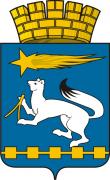 АДМИНИСТРАЦИЯ ГОРОДСКОГО ОКРУГА НИЖНЯЯ САЛДАП О С Т А Н О В Л Е Н И Е		г. Нижняя Салда____________                                                                                                № ______О внесении изменений в постановление администрации городского округа        Нижняя Салда от 14.03.2011 № 207 «О создании комиссиипо предупреждению и ликвидации чрезвычайных ситуаций и обеспечению пожарной безопасности на территории городского округа Нижняя Салда»В соответствии с Федеральными законами от 21 декабря 1994 года             № 68-ФЗ «О защите населения и территорий от чрезвычайных ситуаций природного и техногенного характера» (с изменениями), от 12 февраля                   1998 года  №  28-ФЗ «О гражданской обороне», от 06 октября 2003 года                       № 131-ФЗ «Об общих принципах организации местного самоуправления в Российской Федерации (с изменениями), постановлением Правительства Российской Федерации от 30.12.2003 № 794 «О единой государственной системе предупреждения и ликвидации чрезвычайных ситуаций» (с изменениями), в связи с кадровыми изменениями, администрация городского округа Нижняя СалдаПОСТАНОВЛЯЕТ:Внести изменения в постановление администрации городского округа Нижняя Салда от 14.03.2011 № 207 «О создании комиссии по предупреждению и ликвидации чрезвычайных ситуаций и обеспечению пожарной безопасности на территории городского округа Нижняя Салда» (с изменениями), изложив пункт 2 в следующей редакции:       2. Создать комиссию по предупреждению и ликвидации чрезвычайных ситуаций и обеспечению пожарной безопасности на территории городского округа Нижняя Салда в составе:3. Контроль за исполнением настоящего постановления оставляю за собой. Глава   городского округаНижняя Салда                                                                                     А.А. МатвеевПредседатель комиссии- Матвеев А.А., глава городского округа Нижняя Салда.Заместитель председателя комиссии- Черкасов С.В., первый заместитель главы городского округа Нижняя Салда.Члены комиссии:		Третьякова О.В.- заместитель главы администрации  городского округа Нижняя Салда; 								Исаков Д.В.- директор муниципального казенного учреждения «Управление гражданской защиты городского округа Нижняя Салда»;Демченко В.М.- старший оперативный дежурный муниципального казенного учреждения «Управление гражданской защиты городского округа Нижняя Салда» (по согласованию);Полятыкина О.П.	- начальник Финансового управления  администрации городского округа Нижняя Салда;Абрамов Э.В.- исполнительный директор Общества с ограниченной ответственностью «Нижнесалдинский металлургический завод» (по согласованию);Кузьминых О.А.- начальник штаба по делам гражданской обороны и чрезвычайным ситуациям акционерного общества «Научно-исследовательского института машиностроения» (по согласованию);Дукки К.В.- начальник отделения управления федеральной службы безопасности России по Свердловской области в городе Верхней Салде (по  согласованию); Панкратов А.И.- начальник отделения полиции № 8 межмуниципального отдела министерства внутренних дел России «Верхнесалдинский» (по согласованию);Горелов А.Б.- начальник пожарной части 20/12 государственного казенного пожарно-технического учреждения Свердловской области «Отряд противопожарной службы Свердловской области № 20» (по согласованию);Бугаев Г.А. - начальник отделения надзорной деятельности и профилактической работы Верхнесалдинского городского округа, городского округа Нижняя Салда (по согласованию);Юрьев Н.В.- лесничий Салдинского лесопаркового участкового лесничества государственного учреждения Свердловской области «Дирекция лесных парков» (по согласованию);Просвиряков Б.С.- лесничий Нижнесалдинского участкового лесничества государственного казенного учреждения Свердловской области «Дирекция лесных парков» (по согласованию);Урванцев В.А.- главный врач государственного бюджетного учреждения здравоохранения Свердловской области «Нижнесалдинская центральная городская больница» (по согласованию);Селиванов М.Н.- директор муниципального унитарного предприятия  «Чистый город»;Эрдман А.С.- начальник железнодорожной станции 	Нижняя Салда (по согласованию);	Варнин С.К.- главный специалист-эксперт территориального отдела Роспотребнадзора в городе Нижний Тагил, пригородном районе, городах Верхняя Салда, Нижняя Салда (по согласованию);Городилов Е.В.- исполняющий обязанности начальника Нижнесалдинского района коммунальных энергетических сетей акционерного общества «Облкоммунэнерго» (по согласованию);Ревус Л.О.- начальник Федерального государственного бюджетного учреждения здравоохранения «Медико-санитарная часть № 121 Федерального медико-биологического агентства России» (по согласованию);Колчин С.В.- начальник федерального государственного казенного учреждения «9 отряда федеральной пожарной службы» по Свердловской области  (по согласованию);Арефьев С.Л.- директор муниципального унитарного предприятия «Салдаэнерго»;Медведев Д.Н.- начальник Специального отдела № 1 Федерального государственного казенного учреждения «Специальное управление федеральной противопожарной службы № 49 министерства чрезвычайных ситуаций России» (по согласованию);Танкиевская И.Е.- главный редактор муниципального бюджетного учреждения «Пресс центр «Городской вестник»;Ищик В.П.- начальник Верхнесалдинского отдела вневедомственной охраны-филиала Федерального государственного казенного учреждения «Управление вневедомственной охраны войск национальной гвардии Российской Федерации по Свердловской области»;Кувшинов А.А.- специалист 1 категории администрации городского округа Нижняя Салда.